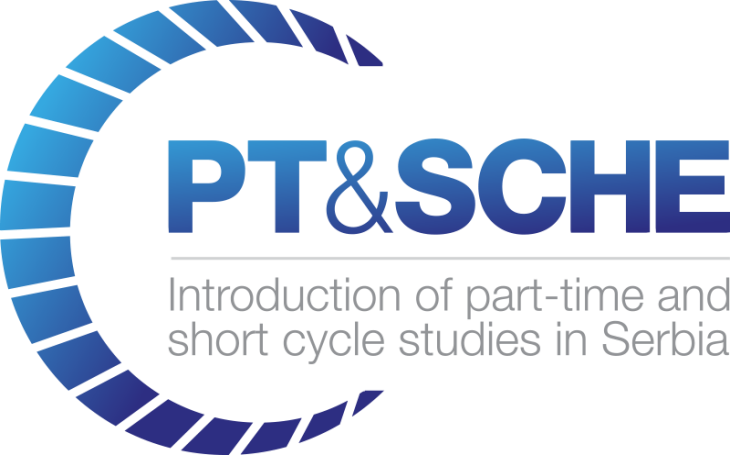 CURRICULUM OF PART-TIME PROGRAMME "PROFESSIONAL DEVELOPMENT OF PROFESSORS AND TEACHERS""The European Commission support for the production of this publication does not constitute an endorsement of the contents which reflects the views only of the authors, and the Commission cannot be held responsi­ble for any use which may be made of the information contained therein."DOCUMENT CONTROL SHEETVERSIONING AND CONTRIBUTION HISTORY 6.1 Development of curricula and course syllabiSince the study programs were already developed and accredited (two of them under Tempus projects:  Master Program in Applied Statistics (JP 511140-2010) and Mathematics Curricula for Technological Development (JEP - 17017 - 2002)), there was no possibility of changing  the content of the study program.  Employed students must acquire identical competences as students who study at full time.The only modification that was possible in relation to the legal regulations is improvement and innovation in the realization of the teaching process.The change that was possible and which we carried out on the study program of Applied Statistics was reflected in testing a new schedule for the realization of teaching.  Each of the two school years 2016/17. and 2017/18. some of the novelties were piloted.Realization of study program in 2016/2017Due to everything stated University center of applied statistics decided to implement and modify the master program for employed students in the academic year 2016/17Teaching was done in BLOCKS, which means that the time for the realization of one course was between 3 and 5 weeks, depending on the hours of the lessonThe realization of individual courses allowed students to dedicate maximum to the obligations of one course. Application of on-line contact hours and combined classes. In addition, teaching was exclusively realized in the evening and weekendsTime frame per week for each individual courseThe realization of teaching was envisaged in the period from October 24, and due to the implementation of block teaching model, the last working day was July 9, 2017.After adopting the framework, the teachers made and proposed a daily schedule for their coursesThe precise schedule and the realization model of teaching were determined so that the student had an accurate insight into his / her obligations.Realization of study program in 2017/2018As the new Law on Higher Education was not adopted at the time of the Call for enrolment, the Center of applied statistics  decided to use the old law and to allow students to choose courses in the minimum volume of 37 ECTS when enrolling.For these reasons, the time for the implementation of each course was clearly indicated at the Call for study enrollment, and the schedule for students who choose part-time studies was particularly indicated. In the following table,  the courses that are intended for listening by  PT students  are marked in green. Such a schedule is proposed based on piloting results in the school year 2016/17. In this schedule it is envisaged that PT students do not attend more than one course at a time.Realization of study program in 2018/2019The methods of organization of teaching  that was proved to be the most suitable for the employed students in the past two years,  and which ensures realization of all necessary activities, has been continued.Project Acronym:PT&SCHE Project full title:The Introduction of part‐time and short cycle studies in SerbiaProject No:561868-EPP-1-2015-1-EE-EPPKA2-CBHE-SPFunding Scheme:ERASMUS+Coordinator:Tallinn University, TLUProject start date:October 15, 2015Project duration:36 monthsAbstractThis document represents an overview of curriculum for bachelor studies "Professional development of professors and teachers" by classical face to face teaching methodology.Title of Document: Curriculum of part-time programme "Professional development of professors and teachers"Work Package:WP6. Pilot implementation of F2F PT & SCHE programsLast version date:06/04/2019Status :FinalDocument Version: 1.0File Name WP6.1.- Development of curricula and course syllabiNumber of Pages 7Dissemination Level Institutional VersionDateRevision DescriptionResponsible Partner1.006.04.2019.Concept developmentMirko Savić (UNS)CourseLTActive Tp1Probability theory and statistics3390p2Elective3275p3Theory of estimation and conclusions2260p4Official statistics2145p5Methodology of collecting data and statistical softawre3275p6Academic skills1245p7Multivariate analysis2260p8Sample theory2260p9Introduction to linear models3275working weekmonthMonTueWenThyFri SatSuncourse1     Oct 201624252627282930p12     Oct 201631123456p13Nov 201678910111213p14Nov 201614151617181920p15Nov 201621222324252627p16Nov 20162829301234p17Dec 2016567891011p28Dec 201612131415161718p29Dec 201619202122232425p210Dec 20162627282930311p211Jan 20172345678p312Jan 20179101112131415p313Jan 201716171819202122p314Jan 201723242526272829p315Jan 2017303112345p316Feb 20176789101112p417Feb 201713141516171819p418Feb 201720212223242526p419Feb 2017272812345p520Mar 20176789101112p521Mar 201713141516171819p522Mar 201720212223242526p523Mar 2017272829303112p524Apr 20173456789p525Apr 201710111213141516p626Apr 201717181920212223p7, p627Apr 201724252627282930p7, p628Apr 20171234567p729May 2017891011121314p730May 201715161718192021p7, p831May 201722232425262728p832May 20172930311234p833June 2017567891011p8, p934June 201712131415161718p935June 201719202122232425p936June 2017262728293012p937July 20173456789p9week 1timeactive teachingmodel25. oct (Tue)18:00-20:303 teaching hours, lectureson-line contact hours26. oct (Wed)18:00-20:303 teaching hours, lectureson-line contact hours27. oct (Thy)18:00-20:303 teaching hours, lectureson-line contact hours29. oct (Sat)9:00-14:006 teaching hours, tutorialsF2F contact hours, weekendsCourseECTSlecture hours per/ wtutorial hours per/wteaching hoursweeksperiodProbability theory and statistics833906Oct, Nov (23.10 - 01.12.)Elective832755Dec (29.11 - 05.01.)Theory of estimation and conclusions622604Jan, Feb (09.01 – 07.02.)Official statistics621453Feb (05.02  - 23. 02.)Methodology of collecting data and statistical softawre632755Mar, Apr (06.03 - 06 04.)Academic skills412453Apr (09. 04-27. 04.)Multivariate analysis632604Apr, May (16. 04 - 18. 05.)Sample theory622604May, June (14. 05 - 08. 06.)Introduction to linear models832755June (03. 06 - 06. 07.)